 |  | 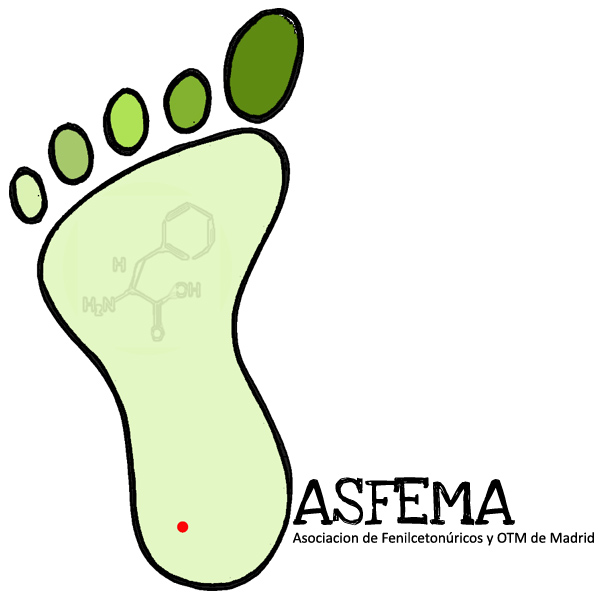 